NARUDŽBENICANaslov: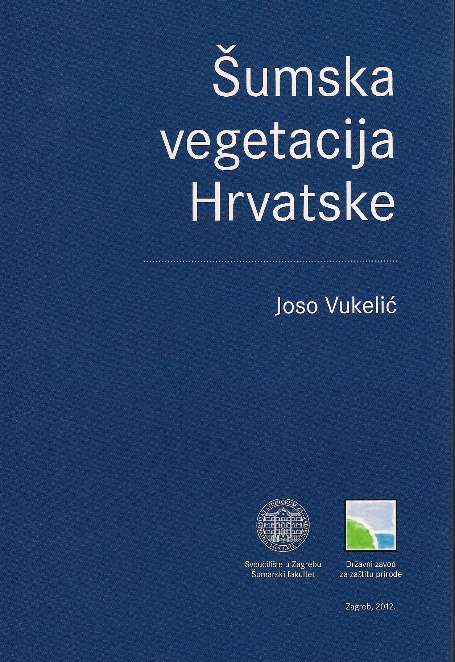 Šumska vegetacija HrvatskeAutor: Joso VukelićISBN: 978-953-292-024-6Izdavači:Šumarski fakultet Sveučilišta u ZagrebuDržavni zavod za zaštitu prirodeCijena  1 knjige ( s PDV-om )Za Hrvatsku:21,23 €  - 160,00 kn + ( 2 €  -  15 kn ako se knjiga želi primiti poštom)Za studente:10,62 € - 80,00 kn za studente (osobno preuzimanje)Za inozemstvo:			        25,00 € za inozemstvo (uključena poštarina)Naručujem _____________ primjeraka knjige „ŠUMSKA VEGETACIJA HRVATSKE“ autora Jose VukelićaNačin plaćanja:-općom uplatnicom na žiro-račun broj: HR0923600001101340148, poziv na broj 2 02 09-predračunomIsporuka knjige po uplati:-poštom-osobno na Fakultetu šumarstva i drvne tehnologije, na Zavodu za ekologiju i uzgajanje šuma (+385 1 2352 570 gđa. Darija Galić)PODACI O NARUČITELJUIme i prezime/tvrtka:_______________________________ OIB:_______________________Ulica, broj, poštanski broj, grad/mjesto:______________________________________________________________________________________________________________________Tel:_____________________ Fax:____________________ e-mail:_____________________Potpis naručitelja:______________________________Uplatnicu i ispunjenu narudžbenicu pošaljite poštom, faxom ili e-mailom na adresu:           Sveučilište u Zagrebu, Fakultet šumarstva i drvne tehnologijeZavod za ekologiju i uzgajanje šumaSvetošimunska cesta 23, 10000 ZagrebTel: +385 1 2352 570; Fax: +385 1 2352 515e-mail: dgalic@sumfak.hr